Proposal for „Transformational Knowledge on Democracies under Change -Transdisciplinary Perspectives” - TaskforcesTitle: Main applicant: Institution: Total sum applied for (EUR): Project duration applied for: All in Arial 11 pt fontDescription of object of research:Description of project:Scaling and impact:Possible challenges and reflection of research process:Chances and risks of partner constellation:Images (optional):You are welcome to deposit a maximum of 2 images with regard to the research concept here.Image (optional)You are welcome to deposit a maximum of 1 image with regard to the partner constellation here.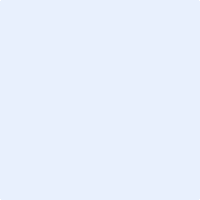 